Formation à distance AESHTrouble des Fonctions motrices - Trouble Développemental de la CoordinationFormulaire à renvoyer au service AESH : formationcontinue.aesh67@ac-strasbourg.fr L’objet de votre mail indiquera « TFM TDC »Que signifient de ces acronymes ?Donner le nom de ces aides :Citer 3 thérapeutes qui interviennent auprès des enfants TFM et/ou TDCNoter une information qui vous semble importante pour accompagner un élève TFM et/ou TDC :NOM PrénomLieu(x) d’exerciceTFMTDCBEPIMC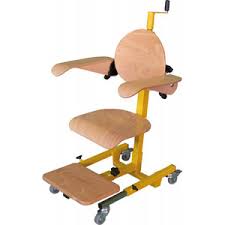 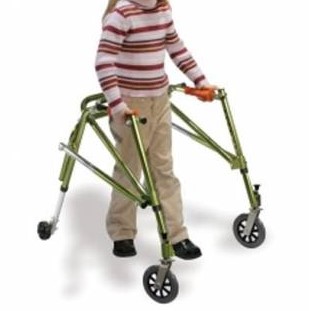 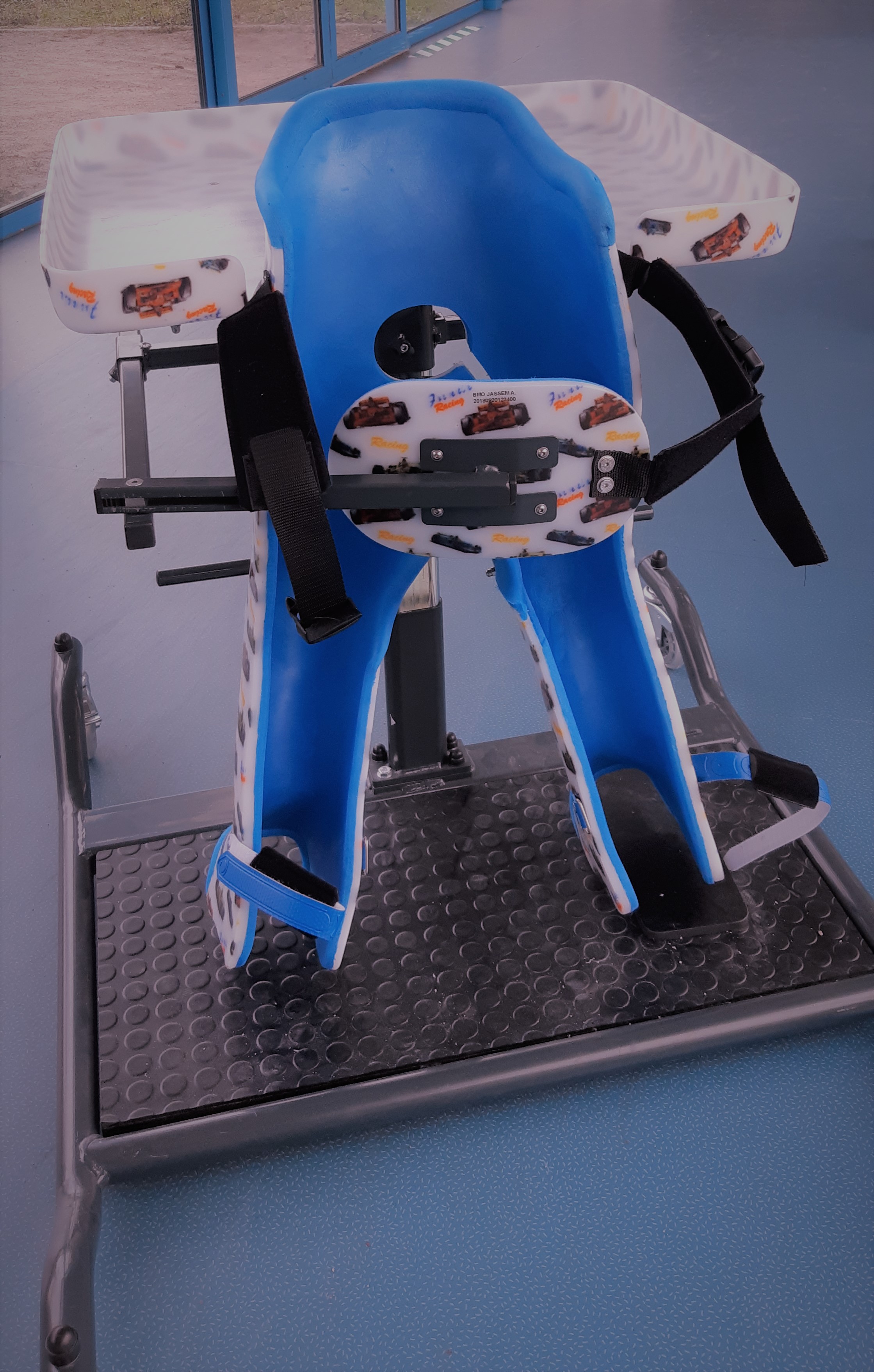 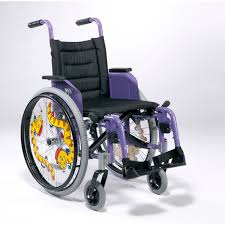 